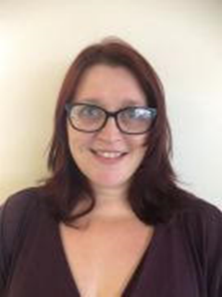 Safeguarding and the Curriculum As stated in ‘Keeping Children Safe in Education 2021’, safeguarding is everyone’s responsibility. Everyone who comes into contact with children and their families has a role to play. In order to fulfil this responsibility effectively, all practitioners should make sure their approach is child centred. This means that they should consider, at all times, what is in the best interests of the child.  We believe that it is in the best interests for our children to have opportunities to learn how to stay safe both in and outside of school. Therefore, safeguarding themes are weaved into lessons, across the wider curriculum, into assemblies and displayed as part of everyday life within our school.We want our children to make safe choices in their lives and we want to impact on their education to make them successful citizens living in modern Britain.Here are just a few examples of ways we teach safeguarding at Weston Park Primary School:• Online safety lessons.• Healthy eating focus in science and technology.• PSHE / RSHE programmes delivered across the whole school, with assemblies focusing on key PSHE / safety themes and school values.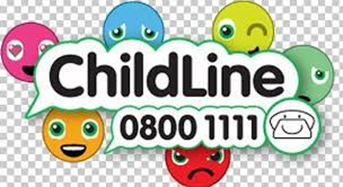 • Links with the NSPCC (‘Speak Out / Stay Safe’ visits).• Bikeability and scooter safety training • Local community representatives to support the curriculum such as PCSOs /Police / Fire Safety etc.• Themed safety activities and lessons such as water safety • Transition work from pre-school settings to Reception and Year 2 to Year 3, Year 6 to Year 7.• We encourage vulnerable children to participate in after school clubs and will help with funding as appropriate.• We mark anti bullying week every November, and encourage children to contribute, such as antibullying ambassadors • English lessons - books used will have themes covering tolerance, mutual respect and democracy.• Rights Respecting School - rights and responsibilities. Teachers model• Our School Council gives the opportunity to learn about different models of democracy and how to ensure we have a safe and productive environment in our school.Our whole school Core Values – Be Safe Be Responsible Be Respectful Be a Learning - These values hold high expectations around the children displaying them when in school. 